Ո Ր Ո Շ ՈՒ Մ12 ապրիլի 2024 թվականի   N 639-Ա ՕՖԻԿ ԲԱԽՇՅԱՆԻՆ՝ ԻՐ ԵՐԵԽԱՆԵՐԻՆ ՊԱՏԿԱՆՈՂ ԳՈՒՅՔԸ ԳՐԱՎ ԴՆԵԼՈՒ ԳՈՐԾԱՐՔ ԿՆՔԵԼՈՒ ԹՈՒՅԼՏՎՈՒԹՅՈՒՆ ՏԱԼՈՒ ՄԱՍԻՆՂեկավարվելով «Տեղական ինքնակառավարման մասին» ՀՀ օրենքի 36-րդ հոդվածի 1-ին մասի 6-րդ կետով, ՀՀ քաղաքացիական օրենսգրքի 39-րդ հոդվածի 2-րդ մասով և հաշվի առնելով Կապան համայնքի Ձորք թաղամասի թիվ 6 շենք, բն․ 55 հասցեի բնակիչ Օֆիկ Բախշյանի դիմումը՝  որոշում եմԹույլատրել Օֆիկ Իշխանի Բախշյանին /անձն՝ AL 0431015, տրվ. 18.09.2023թ. 041-ի կողմից/ կնքելու իր երեխաներին՝ Միքայել Արտավազդի Քոչարյանին /ծնված 16.12.2011թ., ծննդյան վկայական ԲԱ 014602/ և Բելա Արտավազդի Քոչարյանին /ծնված 16.04.2009թ., ծննդյան վկայական ԲԱ 014594/ պատկանող գույքը՝  Կապան համայնքի Կապան քաղաքի Ձորք թաղամասի թիվ 6 շենքի թիվ 55  բնակարանի՝ յուրաքանչյուրին պատկանող 1/4-ական բաժնեմասը  գրավ դնելու գործարք:ՀԱՄԱՅՆՔԻ ՂԵԿԱՎԱՐ                                      ԳԵՎՈՐԳ ՓԱՐՍՅԱՆ2024թ. ապրիլի  12
ք. Կապան
ՀԱՅԱՍՏԱՆԻ ՀԱՆՐԱՊԵՏՈՒԹՅԱՆ ԿԱՊԱՆ ՀԱՄԱՅՆՔԻ ՂԵԿԱՎԱՐ
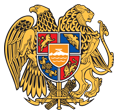 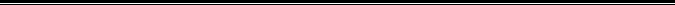 Հայաստանի Հանրապետության Սյունիքի մարզի Կապան համայնք 
ՀՀ, Սյունիքի մարզ, ք. Կապան, /+37460/720072, kapanmayor@gmail.com